ГБПОУ Колледж «Царицыно»О Михаиле Ивановиче Яструбенском Быков Владислав, группа Т-04Руководитель Лицарева (Балашова) А. Ф.Речь идет о моем прадеде Михаиле Ивановиче Яструбенском.«Кто говорит, что на войне не страшно, тот ничего не знает  о войне...» Эти всем известные стихотворные строки Юлии Друниной вновь и вновь подтверждают рассказы ветеранов Великой Отечественной войны о том, что довелось пережить на полях сражений в битве с врагом. И все они говорят о взаимовыручке и надежном плече товарища, с которым не страшно пойти в разведку, в бой. У моего деда тоже был такой друг – рыжий  конь, которого так и звали Рыжий, с которым он освободил Майкоп, Румынию и Прагу, служив в составе 4 кавалерийского корпуса.Михаил Иванович родился 7 ноября 1926 года в селе Кмян-Подгорное Курсавского района, там он и провел свое детство и юность. «Миша был отзывчивым, пунктуальным, добрым, правильным и всегда делал добро бескорыстно», – именно таким его вспоминала вдова моего прадеда Матрона, с которой Михаил Иванович познакомился после войны.Моя прабабушка тогда была военным врачом.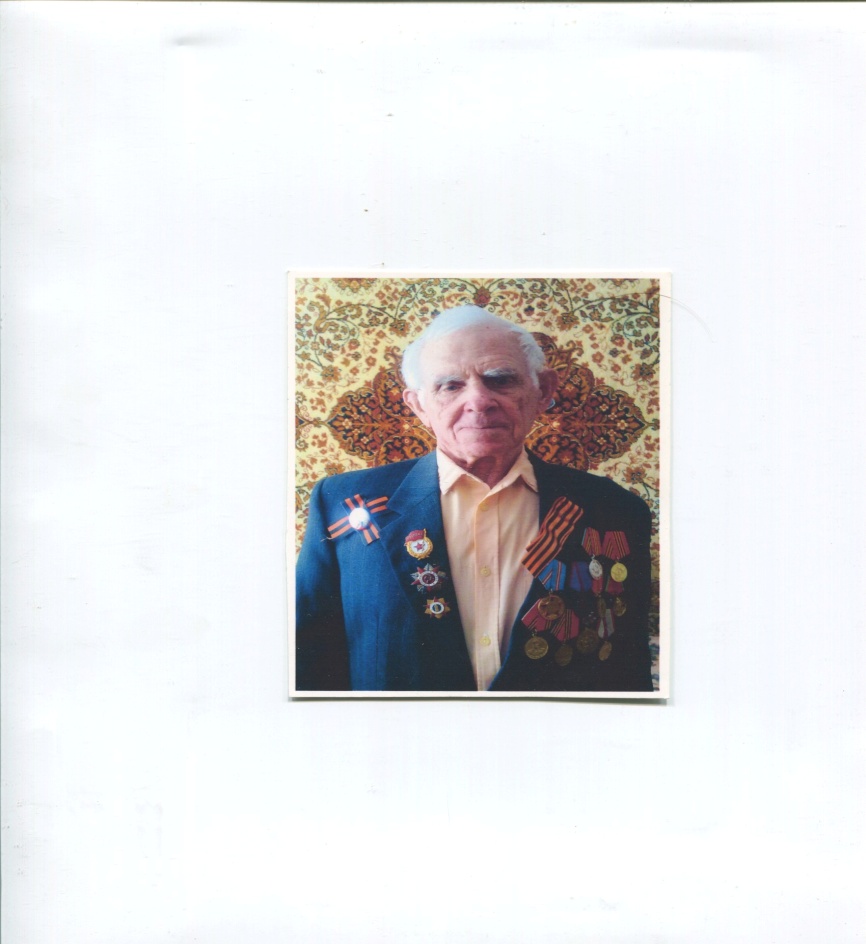 Данное фото было сделано за полгода до кончины Михаила Ивановича Яструбенского.До мобилизации в 1943 году работал трактористом в совхозе «Свободный труд», окончив семилетнюю школу.В 1943 году был призван служить курсантом в 36 кавалерийский полк 10 запасной дивизии. Также ему довелось воевать на втором Украинском фронте в составе ОКР МГБ «Смерш». 10 апреля 1945 года, дойдя до Праги и освободив город, мой дед получил тяжелое ранение, и когда советские солдаты упивались победой над фашистской Германией, Михаил Иванович был в госпитале, весь окутанный бинтами.За храбрость, стойкость и мужество, проявленные в борьбе с немецким захватчиком, мой дед был награжден орденом «Отечественной войны» I степени, медалями Жукова, «За боевые заслуги», «За победу над Германией», «За отвагу», юбилейными; в память о боевых делах в годы Великой Отечественной войны ему был вручен нагрудный знак ветерана 4-го кавалерийского корпуса.По возвращении домой Михаил Иванович начал осваивать мирные профессии, закончил Московский электротехнический институт связи. Прошел трудовой путь от подсобного рабочего до главного инженера предприятия, награжден медалью «За трудовую доблесть». К сожалению, Михаила Ивановича Яструбенского уже нет с нами. Для меня и своих родных он навсегда останется великим героем, защитником своего Отечества...